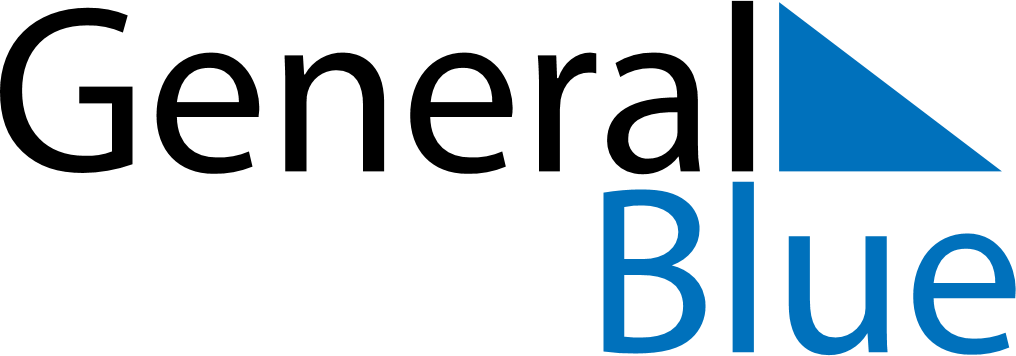 August 2024August 2024August 2024August 2024August 2024August 2024Kiruna, Norrbotten, SwedenKiruna, Norrbotten, SwedenKiruna, Norrbotten, SwedenKiruna, Norrbotten, SwedenKiruna, Norrbotten, SwedenKiruna, Norrbotten, SwedenSunday Monday Tuesday Wednesday Thursday Friday Saturday 1 2 3 Sunrise: 2:58 AM Sunset: 10:32 PM Daylight: 19 hours and 33 minutes. Sunrise: 3:03 AM Sunset: 10:27 PM Daylight: 19 hours and 23 minutes. Sunrise: 3:08 AM Sunset: 10:22 PM Daylight: 19 hours and 14 minutes. 4 5 6 7 8 9 10 Sunrise: 3:13 AM Sunset: 10:17 PM Daylight: 19 hours and 4 minutes. Sunrise: 3:17 AM Sunset: 10:12 PM Daylight: 18 hours and 54 minutes. Sunrise: 3:22 AM Sunset: 10:07 PM Daylight: 18 hours and 45 minutes. Sunrise: 3:26 AM Sunset: 10:02 PM Daylight: 18 hours and 36 minutes. Sunrise: 3:31 AM Sunset: 9:58 PM Daylight: 18 hours and 26 minutes. Sunrise: 3:35 AM Sunset: 9:53 PM Daylight: 18 hours and 17 minutes. Sunrise: 3:40 AM Sunset: 9:48 PM Daylight: 18 hours and 8 minutes. 11 12 13 14 15 16 17 Sunrise: 3:44 AM Sunset: 9:44 PM Daylight: 17 hours and 59 minutes. Sunrise: 3:48 AM Sunset: 9:39 PM Daylight: 17 hours and 50 minutes. Sunrise: 3:52 AM Sunset: 9:34 PM Daylight: 17 hours and 42 minutes. Sunrise: 3:57 AM Sunset: 9:30 PM Daylight: 17 hours and 33 minutes. Sunrise: 4:01 AM Sunset: 9:25 PM Daylight: 17 hours and 24 minutes. Sunrise: 4:05 AM Sunset: 9:21 PM Daylight: 17 hours and 16 minutes. Sunrise: 4:09 AM Sunset: 9:16 PM Daylight: 17 hours and 7 minutes. 18 19 20 21 22 23 24 Sunrise: 4:13 AM Sunset: 9:12 PM Daylight: 16 hours and 58 minutes. Sunrise: 4:17 AM Sunset: 9:08 PM Daylight: 16 hours and 50 minutes. Sunrise: 4:21 AM Sunset: 9:03 PM Daylight: 16 hours and 42 minutes. Sunrise: 4:25 AM Sunset: 8:59 PM Daylight: 16 hours and 33 minutes. Sunrise: 4:29 AM Sunset: 8:54 PM Daylight: 16 hours and 25 minutes. Sunrise: 4:33 AM Sunset: 8:50 PM Daylight: 16 hours and 17 minutes. Sunrise: 4:36 AM Sunset: 8:45 PM Daylight: 16 hours and 9 minutes. 25 26 27 28 29 30 31 Sunrise: 4:40 AM Sunset: 8:41 PM Daylight: 16 hours and 0 minutes. Sunrise: 4:44 AM Sunset: 8:37 PM Daylight: 15 hours and 52 minutes. Sunrise: 4:48 AM Sunset: 8:32 PM Daylight: 15 hours and 44 minutes. Sunrise: 4:52 AM Sunset: 8:28 PM Daylight: 15 hours and 36 minutes. Sunrise: 4:55 AM Sunset: 8:24 PM Daylight: 15 hours and 28 minutes. Sunrise: 4:59 AM Sunset: 8:20 PM Daylight: 15 hours and 20 minutes. Sunrise: 5:03 AM Sunset: 8:15 PM Daylight: 15 hours and 12 minutes. 